27. November – 30. Dezember 2022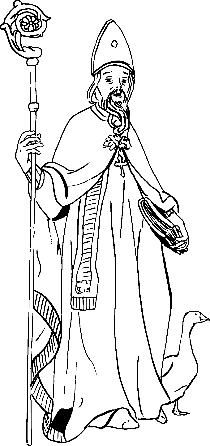 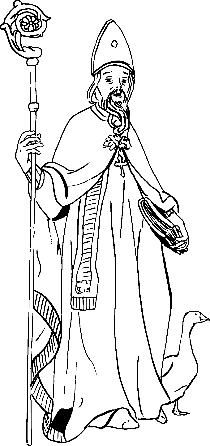 ?curid=359523
Engel auf den Feldern singen,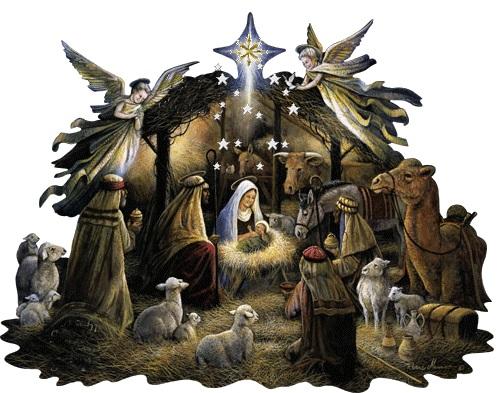 stimmen an ein himmlisch’ Lied,und im Widerhall erklingenauch die Berge jauchzend mit.Gloria in excelsis deo!Pfarrer Bernd Wegscheider, Pastoralassistent Smiljan Petrović, Pfarrsekretärin Heidelinde Holdernig, der Pfarrgemeinderat und alle Mitarbeiter und Mitarbeiterinnen wünschen Ihnen und Ihren Familien eine besinnliche Adventszeit, frohe und gesegnete Weihnachten und ein gesundes glückliches neues Jahr 2023Gebetsmeinungen Dezember 2022…des heiligen Vaters: Für Freiwillige in Non‐Profit‐Organisationen Wir beten, dass Non‐Profit‐Organisationen im Bemühen um menschliche Entwicklung, Menschen finden, denen das Gemeinwohl ein Anliegen ist und die unermüdlich auf der Suche nach internationaler Zusammenarbeit sind.…des Bischofs: Suche Frieden und jage ihm nach. (Ps 34,15)Für alle, die sich nach Frieden und Gerechtigkeit sehnen und jene, die darunter leiden, dass es in ihrem Leben dunkel geworden ist.Das „Ewige Licht“ brennt:Voraussichtlich werden die Sternsinger kommen:So, 27. 11.1. Adventssonntag08:30 Heilige Messe, Segnung des Adventkranzes++Friedrich & Gertrud Helpfer, +Wilma Gabric, +Franz PirtschnigHeilige Messe, Segnung des Adventkranzes++Friedrich & Gertrud Helpfer, +Wilma Gabric, +Franz PirtschnigMo, 28. 11.Anbetungstagder Pfarre GurnitzAnbetungsstunden08:3010 – 1111 – 12 12 – 13 13 – 14 14 – 15 15 – 16 16 – 17 17 – 18 18:0008:3010 – 1111 – 12 12 – 13 13 – 14 14 – 15 15 – 16 16 – 17 17 – 18 18:00Hl. Messe, Beginn der Aussetzung des AllerheiligstenPriester des DekanatesNiederdorfZettereiZellPriedl, PfaffendorfRainGurnitzEucharistischer Segen & hl. Messe zum Abschluss des Anbetungstages+ hw. H. Pfarrer Prof. Raimund Wang u. f. ++ Priestereltern Raimund u. Antonia Wang u. f. + Sophie JanFr, 2. 12.Herz-Jesu-Freitag06:30 RorateTag der KrankenkommunionRorateTag der KrankenkommunionSa, 3. 12.06:3016:00Rorate„Gurnitzer Advent“ – besinnliches Adventkonzert mit dem MGV Gurnitz, Familienmusik „Fina Plus“ und der Jugendgruppe „Gaudeamus“Rorate„Gurnitzer Advent“ – besinnliches Adventkonzert mit dem MGV Gurnitz, Familienmusik „Fina Plus“ und der Jugendgruppe „Gaudeamus“So, 4. 12.2. Adventssonntag08:30 Heilige Messe +Elisabeth Widowitz, ++ Josef und Theresia Steiner u. Anni Pichler Heilige Messe +Elisabeth Widowitz, ++ Josef und Theresia Steiner u. Anni Pichler Do, 8. 12.Mariä EmpfängnisGebotener Feiertag08:30Heilige Messe zum Hochfest der ohne Erbsünde empfangenen Jungfrau und Gottesmutter Maria ++ Fam. LubachHeilige Messe zum Hochfest der ohne Erbsünde empfangenen Jungfrau und Gottesmutter Maria ++ Fam. LubachFr, 9. 12.06:30 RorateRorateSa, 10. 12. Unsere Liebe Frau von Loreto06:30Rorate, im Anschluss FrühstückRorate, im Anschluss FrühstückSo, 11. 12.3. Adventssonntag, Gaudete08:30 Heilige Messe, ++ Elisabeth, Waltraud und Johann WidowitzBitte Jesus–Kinder aus den eigenen Krippen mitbringen!Heilige Messe, ++ Elisabeth, Waltraud und Johann WidowitzBitte Jesus–Kinder aus den eigenen Krippen mitbringen!Fr, 16. 12.06:30 RorateRorateSa, 17. 12. 06:30RorateRorateSo, 18. 12.4. Adventssonntag08:30 Heilige Messe++ Fam. Sablatschan u. Fam. Matitz, +Ursula Male, ++Oblak Josef und Emma, ++ Fam. SteindorferHeilige Messe++ Fam. Sablatschan u. Fam. Matitz, +Ursula Male, ++Oblak Josef und Emma, ++ Fam. SteindorferFr, 23. 12.06:30 RorateRorateSa, 24. 12. Heiliger Abend ab 09.00 h Friedenslicht aus Bethlehem in der Pfarrkirche16:0021:0021:30Krippenspiel – KinderweihnachtEinstimmung auf die Christmette mit Bläsern im PropsteihofChristmetteKrippenspiel – KinderweihnachtEinstimmung auf die Christmette mit Bläsern im PropsteihofChristmetteSo, 25. 12.Christtag08:30 Heilige Messe++Fam. MaichenitschHeilige Messe++Fam. MaichenitschMo, 26. 12.Stefanitag08:3011:00Heilige Messe++ Matitz, Schnitzer, Popek und Zangl Pferdesegnung vor der Pfarrkirche EbenthalHeilige Messe++ Matitz, Schnitzer, Popek und Zangl Pferdesegnung vor der Pfarrkirche EbenthalFr, 30. 12.Fest der Heiligen Familie18:00 Heilige MesseHeilige MesseSa, 31.12.Silvester17:30Heilige Messe zum Jahresschluss, im Anschluss SektempfangHeilige Messe zum Jahresschluss, im Anschluss Sektempfang1.1. – Neujahr, Hochfest der Gottesmutter Maria08:30 Heilige MesseHeilige Messe04.12. – 11.12.1. EL2. EL++Fam. Matitz, Schnitzer und Zangl++Josef u. Theresia Steiner u. Anni Pichler11.12. – 18.12.EL++Josef u. Theresia Steiner u. Anni Pichler18.12. – 25.15.1. EL2. EL++Fam. Sablatschan und Matitz+Waltraud Puff25.12. – 01.01.EL+Ursula MaleDi, 27. 12. 2022Gurnitz II – Janachweg  bis Miegererstr.Zell/Neu-Niederdorf/Niederdorf – Franz-Jonasstraße und Wohnblöcke rechts und linksMi, 28. 12. 2022Alt-Niederdorf/Gurnitz I – Rossgrabenweg bis Jannachweg/ Oberrain I und IIDo, 29. 12. 2022Unterrain/Pfaffendorf und Priedl/Zetterei I und II